В соответствии со статьей 145 Трудового кодекса Российской Федерации, Федеральным законом от 06.10.2003 № 131-ФЗ «Об общих принципах организации местного самоуправления в Российской Федерации», постановлением администрации города Канаш Чувашской Республики от 26.01.2024 № 97 «О повышении оплаты труда работников муниципальных учреждений города Канаш Чувашской Республики» и Уставом города Канаш Чувашской Республики, Администрация города Канаш Чувашской Республики постановляет:1. Внести в Примерное положение об оплате труда работников автономного учреждения «Бюро технической инвентаризации» города Канаш Чувашской Республики», утвержденное постановлением администрации города Канаш Чувашской Республики от 01 ноября 2022 г. № 1494 (с изменениями от 3 февраля 2023 г. № 79) следующие изменения:1.1. подпункт 2.1.6 пункта 2.1 раздела II изложить в следующей редакции: «2.1.6. Рекомендуемые минимальные размеры окладов работников учреждения устанавливаются на основе отнесения занимаемых ими должностей к профессиональным квалификационным группам общеотраслевых должностей руководителей, специалистов и служащих, утвержденным приказом Министерства здравоохранения и социального развития Российской Федерации от 29 мая 2008 г. № 247н «Об утверждении профессиональных квалификационных групп общеотраслевых должностей руководителей, специалистов и служащих»:»;1.2. подпункт 2.1.7 пункта 2.1 раздела II изложить в следующей редакции:  «2.1.7. Рекомендуемые минимальные размеры окладов работников учреждения, осуществляющих профессиональную деятельность по профессиям рабочих, устанавливаются по профессиональным квалификационным группам общеотраслевых профессий рабочих, утвержденным приказом Министерства здравоохранения и социального развития Российской Федерации от 29 мая 2008 г. N 248н "Об утверждении профессиональных квалификационных групп общеотраслевых профессий рабочих" (зарегистрирован в Министерстве юстиции Российской Федерации 23 июня 2008 г., регистрационный N 11861):»;1.3. подпункт 2.1.8 пункта 2.1 раздела II изложить в следующей редакции:«2.1.8. Рекомендуемые минимальные размеры окладов работников учреждения, осуществляющих свою профессиональную деятельность по должностям, не отнесенным к профессиональным квалификационным группам:»;1.4. подпункт 2.1.9 пункта 2.1 раздела II изложить в следующей редакции:«2.1.9. Рекомендуемые минимальные размеры окладов работников учреждения, осуществляющих свою профессиональную деятельность по профессиям, не отнесенным к профессиональным квалификационным группам:».2. Настоящее постановление вступает в силу после его официального опубликования и распространяются на правоотношения, возникшие с 1 января 2023 года.Глава города                                                       В.Н. МихайловЧӑваш РеспубликинКАНАШ ХУЛААДМИНИСТРАЦИЙĔЙЫШĂНУ____________ № ____________Канаш хули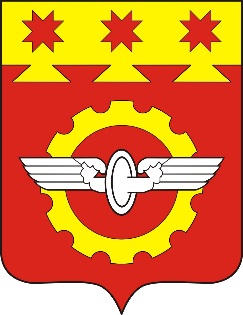 АДМИНИСТРАЦИЯГОРОДА КАНАШ                                                                                                                                     Чувашской РеспубликиПОСТАНОВЛЕНИЕ____________№__________    город КанашО внесении изменений в Примерное положение об оплате труда работников автономного учреждения «Бюро технической инвентаризации города Канаш Чувашской Республики» Профессиональные квалификационные группы должностейКвалификационные уровниРекомендуемый минимальный размер оклада, рублей123Общеотраслевые должности служащих второго уровня1 квалификационный уровень6407Общеотраслевые должности служащих второго уровня4 квалификационный уровень6900Общеотраслевые должности служащих третьего уровня1 квалификационный уровень6653Общеотраслевые должности служащих третьего уровня2 квалификационный уровень7393Общеотраслевые должности служащих третьего уровня3 квалификационный уровень8131Общеотраслевые должности служащих третьего уровня4 квалификационный уровень8870Общеотраслевые должности служащих третьего уровня5 квалификационный уровень9608Общеотраслевые должности служащих четвертого уровня1 квалификационный уровень11949Профессиональные квалификационные группыКвалификационные уровниРекомендуемый минимальный размер оклада, рублейОбщеотраслевые профессии рабочих первого уровня1 квалификационный уровень5682Общеотраслевые профессии рабочих второго уровня1 квалификационный уровень6321Общеотраслевые профессии рабочих второго уровня4 квалификационный уровень7490Наименование должностиРекомендуемый минимальный размер оклада, рублейЗаместитель начальника отдела11334Заведующий сектором9855Наименование профессииРекомендуемый минимальный размер оклада, рублейОхранник5682